Spielgruppenanmeldung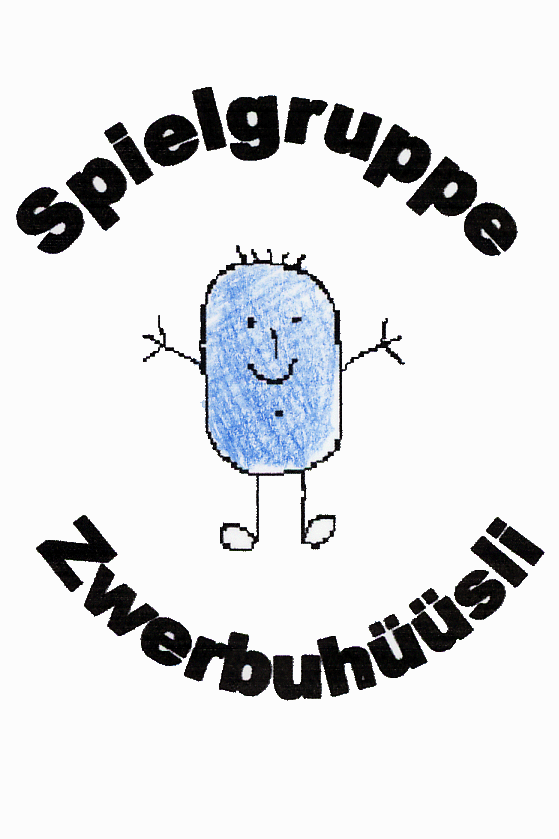 Alle Kinder die bis am 31. Dez. 2021 drei Jahre alt werden, dürfen die Spielgruppe ab dem Sommer 2021 besuchen. Die jüngeren Kinder können sich bereits jetzt anmelden, und ab dem 1. Feb. 2022 (Frühjahreseinstieg) starten.Alle Details zu den Angeboten, und unserer Spielgruppe, finden sie auf unserer Webseite: www.spielgrupppe-beromuenster.ch			Anmeldeschluss ist der 31. Dez. 2021.Bitte senden an: Daniela Montenero-Ineichen, Herlisbergstrasse 26, 6215 Beromünster, Tel: 041 610 78 08   oder info@spielgruppe-beromuenster.ch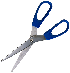 ____________________________________________________________________________________________________________Bitte 1. und 2. Priorität ankreuzen. Falls beides nicht möglich ist, nehmen wir Rücksprache. Es können beliebige Tage zusammen gewählt werden. Auch die 2er Angebote können einzeln gebucht werden. Vorrang haben die, die das ganze Angebot buchen. Der Wald kann erst ab 3 Jahren besucht werden. Die Gruppen können nur mit einer gewissen Anzahl Kindern durchgeführt werden.Name und Vorname des Kindes:  ___________________________________________________________________________Geburtsdatum: ____________________________            O   Mädchen 	 	O   JungeDeutschkenntnisse:    O Gut        O Mittel      O Keine   / Muttersprache: ____________________________________________Name und Vorname der Eltern: ____________________________________________________________________________ _____________________________________________________________________________________________________Strasse :_____________________________________      Ort:____________________________________________________ Telefon: _________________________________             Natel: __________________________________________________ Notfallnummer (z.B. Grosseltern, Nachbar) wenn nicht erreichbar am Telefon und Natel: ________________________________  ______________________________________________________________________________________________________E-Mail: ________________________________________________________________________________________________Dürfen allfällige Fotografien verwendet werden? Für Zeitungsberichte und unsere Webseite?          O Ja         O NeinHat ihr Kind Allergien? Wenn Ja welche? _____________________________________________________________________Wird ihr Kind schon durch ein Förderkonzept wie z.B. Logopädie unterstützt? Wenn ja welches? ________________________________________________________________________________________________________________________________O unser Kind besucht die Spielgruppe das ganze Jahr        O unser Kind besucht die Spielgruppe das halbe Jahr Versicherung ist Sache der Eltern! (z.B. Unfallzusatz Krankenkasse)Mit Ihrer Unterschrift auf der Anmeldung, bestätigen Sie die Eintrittsbedingungen gelesen zu haben, und dass sie mit den enthaltenen Punkten einverstanden sind.Datum: ...........................................................                Unterschrift: .....................................................................1P2PGruppeWannPreis2 x Kombi-WaldDi-Morgen Wald  8.30 -11.00 Uhr / Fr- Morgen 8.30 – 11.00 Uhr Innen Ausgebucht1270.- p.J.1 x InnenMo-Morgen Innen Neu ab Februar 2022  375.- p.J1 x WaldDi-Morgen Wald 8.30 – 11.00 Uhr  810.- p.J2 x InnenDi-Morgen Innen 8.30 -11.00 Uhr / Do - Morgen Innen 08.30 -11.00 Uhr Ausgebucht1090.- p.J.1 x InnenMi-Morgen 8.30 - 11.00 Uhr   750.- p.J.1x WaldMo-Nachmittag Wald 13.30 – 16.00 Uhr Neu ab Sommer 21  810.- p.J.2x SprachförderungDi-Nachmittag, 13.30 Uhr – 16.00 Uhr / Do-Nachmittag 13.30 – 16.00 Uhr1090.- p.J.